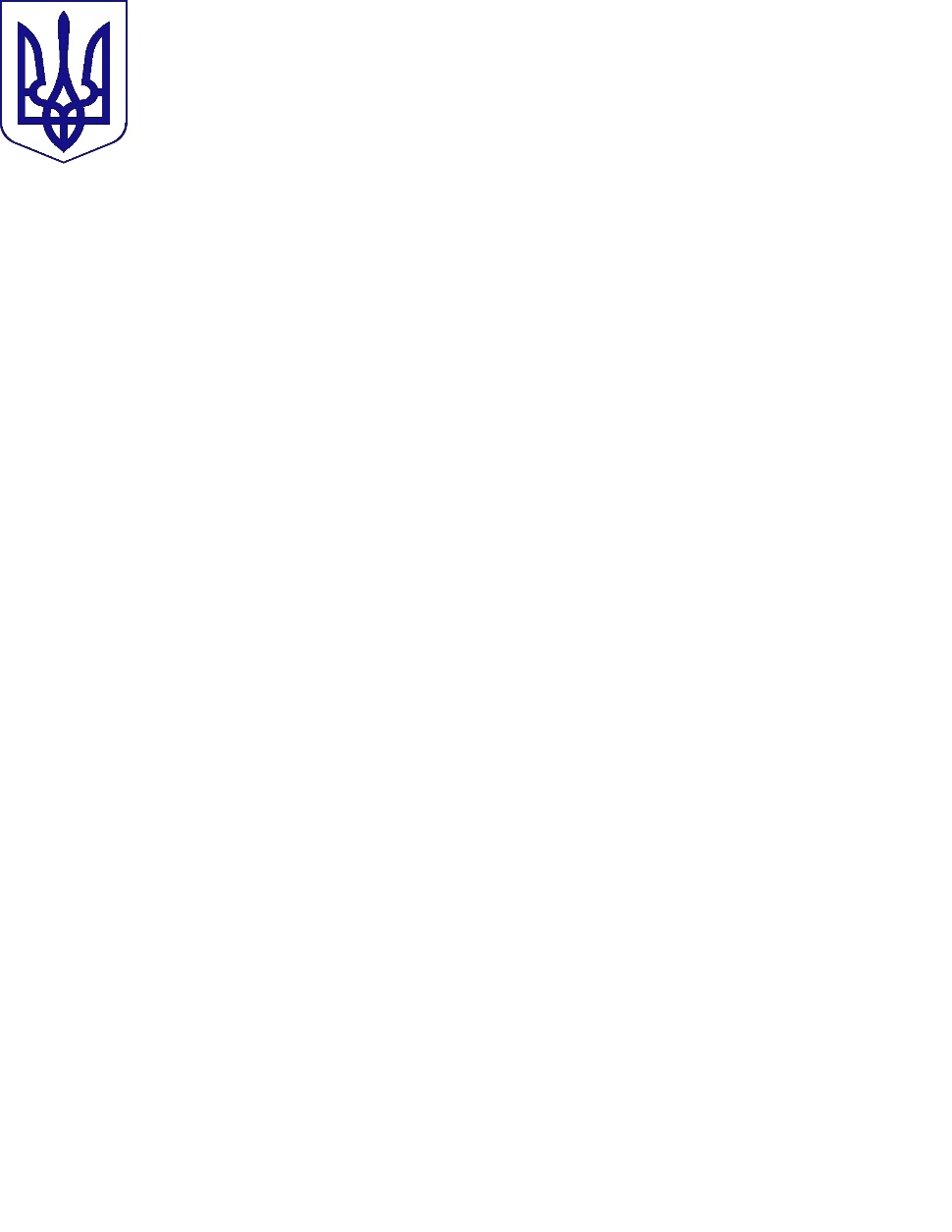 МІНІСТЕРСТВО ОСВІТИ І НАУКИ УКРАЇНИУКРАЇНСЬКИЙ ДЕРЖАВНИЙ ЦЕНТР ПОЗАШКІЛЬНОЇ ОСВІТИ(УДЦПО)Кловський узвіз 8, м. Київ, 01021; т/ф (044) 253-75-25; тел. 253-63-99, 253-01-05 “МТС” +38 (050) 566-89-50; “Київстар” +38 (097) 751-98-81E-mail: udcpoua@gmail.com; estetudcpo@gmail.com ; texnudcpo@gmail.com; mettod2@gmail.com Web-site:http://udcpo.gov.ua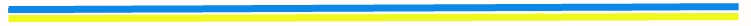 Від 18.05.2022 р. № 05-09 Директорам обласних, Київського та міських центрів, палаців дитячо-юнацької творчості, естетичного виховання, державних будинків художньої  та  технічної  творчостіПро проведення Загальноєвропейського челенджу «Європа підтримує Україну»Шановні колеги!Український державний центр позашкільної освіти (далі – УДЦПО) за сприяння Європейської асоціації інституцій неформальної освіти та волонтерських організацій України (далі – організатори) започатковує Загальноєвропейський челендж «Європа підтримує Україну» (далі – челендж).Челендж розпочнеться у День Європи в Україні 21 травня (третя субота травня відповідно до Указу Президента України від 19.04.2003 року № 339/2003) та полягає у поширенні дітьми та учнівської молоді України та Європи (у тому числі дітей українських біженців) відеороликів танцювального челенджу. За основу може бути взята популярна мелодія «Доброго вечора ми з України» або інші мотиви, які вже стали символами українського спротиву військовій агресії Росії у 2014 – 2022 роках.Механіка  у межах челенджу полягає в таких послідовних кроках дітей та молодих людей (далі – учасники челенджу):1) Учасники челенджу знімають танцювальний відеоролик, що демонструє підтримку України, тривалістю до однієї хвилини; 2) такий відеоролик підлягає поширенню з хештегом #europesisupportingukraine та відміткою геолокації для того, аби організатори челенджу мали змогу відслідкувати звідки поширено відео;3) відеоролик викладається у соціальних мережах instagram та tiktok з правом його публікації на офіційних ресурсах УДЦПО та Міністерства освіти і науки України. Матеріали, які відслідковуватимуться за хештегом #europesisupportingukraine публікуватимуться протягом травня – червня 2022 року на офіційних ресурсах організаторів та співорганізаторів челенджу.Співорганізаторами челенджу є комунальні заклади позашкільної освіти регіонального рівня.Підсумки челенджу будуть підведені напередодні Дня молоді у червні 2022 року.Дякуємо за співпрацю.З повагоюТ.в.о. директора                                                                          Олена ПЕДОРЕНКОЮрій Демедюк (044) 253 75 25